Publicado en Ciudad de México el 31/10/2023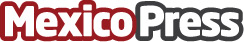 Trasportar a la audiencia a otros mundos, retos de la producción virtual: MalakEl mercado de la producción virtual (PV) crecerá a una tasa compuesta anual de más de 15% entre 2023 y 2032 de acuerdo con Global Market Insights. MALAK XR (Extended Reality) Studio MALAK XR (Extended Reality) Studio es un espacio único en su tipo en México que cuenta con las últimas tecnologías en equipamiento y sistemas para desarrollar producciones virtuales y contenido audiovisualDatos de contacto:Eva ZamoraConsultora de Comunicación5544477404Nota de prensa publicada en: https://www.mexicopress.com.mx/trasportar-a-la-audiencia-a-otros-mundos-retos Categorías: Nacional Cine Artes Visuales Programación Estado de México Ciudad de México Innovación Tecnológica http://www.mexicopress.com.mx